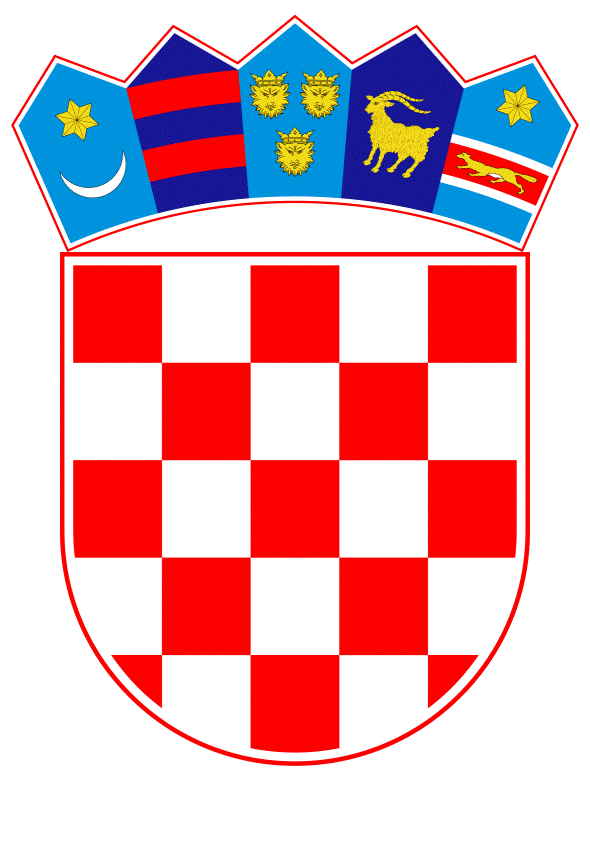 VLADA REPUBLIKE HRVATSKEZagreb, 2. svibnja 2019.______________________________________________________________________________________________________________________________________________________________________________________________________________________________Banski dvori | Trg Sv. Marka 2 | 10000 Zagreb | tel. 01 4569 222 | vlada.gov.hr-	 PRIJEDLOG  -Na temelju članka 31. stavka 2. Zakona o Vladi Republike Hrvatske (»Narodne novine«, broj 150/11, 119/14, 93/16 i 116/18), članka 66. stavka 1. Zakona o koncesijama (»Narodne novine«, broj 69/17) i članka 175. stavka 1. točke 2. Zakona o vodama (»Narodne novine«, broj 153/09, 63/11, 130/11, 56/13, 14/14, 46/18) Vlada Republike Hrvatske je na sjednici održanoj ____________ donijelaODLUKUO DAVANJU SUGLASNOSTI NA PRIJENOS UGOVORA O KONCESIJI ZA CRPLJENJE MINERALNIH VODA S DRUŠTVA JAMNICA d.d., ZAGREB NA DRUŠTVO JAMNICA PLUS d.o.o., ZAGREBI.Vlada Republike Hrvatske daje suglasnost na prijenos Ugovora o koncesiji za crpljenje mineralnih voda Klasa: 034-02/08-01/0029, Ur.broj: 538-10/1-2-67-09/29, od 7. prosinca 2009. godine, s društva Jamnica d.d., Zagreb na društvo Jamnica plus d.o.o. Zagreb, (u daljnjem tekstu: Koncesionar) sklopljenog na temelju Odluke Vlade Republike Hrvatske o dodjeli koncesije za crpljenje mineralnih voda društvu Jamnica d.d., Zagreb, Klasa: 325-01/09-03/03, Urbroj: 5030125-09-3 od 12. studenog 2009. godine, (»Narodne novine«, br. 139/09), iz bunara:  B-6 (k.č.br. 1159/1, k.o. Pisarovina; novi premjer: k.č.br. 1697, k.o. Pisarovina I), G-4 (k.č.br. 1172/2, k.o. Pisarovina; novi premjer: k.č.br. 1698, k.o. Pisarovina I), G-9 (k.č.br. 1160/1, k.o. Pisarovina; novi premjer: k.č.br. 1813/2, k.o. Pisarovina I), G-10 (k.č.br. 1158/1, k.o. Pisarovina; novi premjer: k.č.br. 1697, k.o. Pisarovina I), G-11 (k.č.br. 1158/1, k.o. Pisarovina; novi premjer: k.č.br. 1697, k.o. Pisarovina I) i JZ-2 (k.č.br. 1211/21, k.o. Pisarovina; novi premjer: k.č.br. 1863/6, k.o. Pisarovina I). II.Na temelju ove Odluke, sukladno članku 176. stavku 1. Zakona o vodama, ministar nadležan za vodno gospodarstvo potpisat će s Koncesionarom dodatak Ugovoru o koncesiji iz točke I. ove Odluke, u roku od 60 dana od dana donošenja ove Odluke.III.Ova Odluka stupa na snagu danom donošenja, a objavit će se u »Narodnim novinama«.Klasa:Urbroj:Zagreb, PREDSJEDNIK    mr. sc. Andrej Plenković                                                                  OBRAZLOŽENJEUZ PRIJEDLOG ODLUKE O DAVANJU SUGLASNOSTI NA PRIJENOS UGOVORA  O KONCESIJI ZA CRPLJENJE MINERALNIH VODA S DRUŠTVA JAMNICA d.d., ZAGREB NA DRUŠTVO JAMNICA PLUS d.o.o., ZAGREBDruštvo Jamnica Plus d.o.o., iz Zagreb, Getaldićeva 3, zatražilo je od Ministarstva zaštite okoliša i energetike prijenos Ugovora o koncesiji za crpljenje mineralnih voda Klasa: 034-02/08-01/0029, Ur.broj: 538-10/1-2-67-09/29, od 7. prosinca 2009. godine, s društva Jamnica d.d., Zagreb na društvo Jamnica plus d.o.o. Zagreb, (u daljnjem tekstu: Koncesionar) sklopljenog na temelju Odluke Vlade Republike Hrvatske o dodjeli koncesije za crpljenje mineralnih voda društvu Jamnica d.d., Zagreb, Klasa: 325-01/09-03/03, Urbroj: 5030125-09-3 od 12. studenog 2009. godine, (»Narodne novine«, br. 139/09), iz bunara:  B-6, G-4, G-9, G-10, G-11 i JZ-2, koji se, zbog provedenog katastarskog premjera, nalaze na katastarskim česticama novih oznaka. U Prijedlogu Odluke navedenu su stare oznake katastarskih čestica, kao i nove oznake, sukladno novom premjeru.Zahtjev za prijenosom predmetnog Ugovora o koncesiji podnesen je iz razloga što je: Nad društvom Agrokor d.d., Zagreb i njegovim povezanim i ovisnim društvima, sukladno Zakonu o postupku izvanredne uprave u trgovačkim društvima od sistemskog značaja za Republiku Hrvatsku (»Narodne novine«, br. 32/17), - dalje u tekstu: Zakon o postupku izvanredne uprave, otvoren postupak izvanredne uprave. U postupku izvanredne uprave, prihvaćena je od strane vjerovnika Nagodba, koja je objavljena na mrežnim stanicama e-oglasne ploče Trgovačkog suda u Zagrebu, dana 20. lipnja 2018. godine. Nadalje, Rješenjem Trgovačkog suda u Zagrebu, posl.br.: St-1138/2018 od 6. srpnja 2018. potvrđena je Nagodba prihvaćena od strane vjerovnika. Visoki trgovački sud Republike Hrvatske je Rješenjem, posl.br.: Pž-5140/2018 od 18. listopada 2018. potvrdio prvostupanjsko Rješenje o potvrdi nagodbe (Rješenje Trgovačkog suda u Zagrebu, posl.br.: St-1138/2018 od 6. srpnja 2018.) te je na taj način Rješenje o potvrdi nagodbe postalo pravomoćno.    Člankom 43. stavkom 18. Zakona o postupku izvanredne uprave, propisano je da „Nagodba ima pravni učinak od dana donošenja rješenja o potvrdi nagodbe prema svim vjerovnicima pa i prema vjerovnicima koji nisu sudjelovali u postupku kao i prema vjerovnicima koji su sudjelovali u postupku, a njihove osporene tražbine se naknadno utvrde.“   Provedbom predmetne Nagodbe, sva imovina društva Jamnica d.d,, Zagreb, prenosi se kao gospodarska cjelina na društvo Jamnica plus d.o.o., Zagreb., a da se pri tome ne mijenja djelatnost društva, ugovorene količine zahvaćene vode, kao ni rok na koji se prvotno dala koncesija.Sukladno članku 66. stavku 1. Zakona o koncesijama (»Narodne novine«, broj 69/17), ugovor o koncesiji može se prenijeti na treću osobu, uz pisanu suglasnost davatelja koncesije.Sukladno članku 175. stavku 1. točki 2. Zakona o vodama (»Narodne novine«, broj 153/09, 63/11, 130/11, 56/13, 14/14, 46/18), odluku o davanju koncesije donosi Vlada Republike Hrvatske, te shodno tome i ovu Odluku o davanju suglasnosti na prijenos predmetne koncesije. Predlagatelj:Ministarstvo zaštite okoliša i energetikePredmet:Prijedlog odluke o davanju suglasnosti na prijenos Ugovora o koncesiji za crpljenje mineralnih voda s društva Jamnica d.d., Zagreb na društvo Jamnica plus d.o.o., Zagreb 